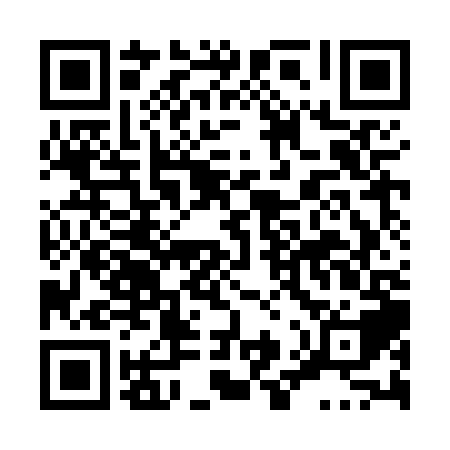 Ramadan times for Govenlock, Saskatchewan, CanadaMon 11 Mar 2024 - Wed 10 Apr 2024High Latitude Method: Angle Based RulePrayer Calculation Method: Islamic Society of North AmericaAsar Calculation Method: HanafiPrayer times provided by https://www.salahtimes.comDateDayFajrSuhurSunriseDhuhrAsrIftarMaghribIsha11Mon6:136:137:401:295:267:197:198:4712Tue6:106:107:381:295:277:217:218:4813Wed6:086:087:361:295:297:227:228:5014Thu6:066:067:331:285:307:247:248:5215Fri6:046:047:311:285:317:267:268:5316Sat6:016:017:291:285:337:277:278:5517Sun5:595:597:271:275:347:297:298:5718Mon5:575:577:251:275:357:307:308:5819Tue5:555:557:231:275:367:327:329:0020Wed5:525:527:211:275:377:337:339:0221Thu5:505:507:191:265:397:357:359:0322Fri5:485:487:161:265:407:367:369:0523Sat5:455:457:141:265:417:387:389:0724Sun5:435:437:121:255:427:397:399:0925Mon5:415:417:101:255:437:417:419:1026Tue5:385:387:081:255:457:427:429:1227Wed5:365:367:061:245:467:447:449:1428Thu5:345:347:041:245:477:457:459:1629Fri5:315:317:021:245:487:477:479:1730Sat5:295:296:591:235:497:497:499:1931Sun5:265:266:571:235:507:507:509:211Mon5:245:246:551:235:517:527:529:232Tue5:225:226:531:235:527:537:539:253Wed5:195:196:511:225:547:557:559:274Thu5:175:176:491:225:557:567:569:295Fri5:145:146:471:225:567:587:589:306Sat5:125:126:451:215:577:597:599:327Sun5:095:096:431:215:588:018:019:348Mon5:075:076:411:215:598:028:029:369Tue5:045:046:381:216:008:048:049:3810Wed5:025:026:361:206:018:058:059:40